	2011年8月19日，日内瓦尊敬的先生/女士，1	按照ITU-T建议书A.12第2.2.10段，如果所涉研究组认为不再需要联合协调行动组（JCA），则可以在任何时候终止JCA的工作。2	第2研究组（SG2）是负责管理的联合协调行动（JCA-Mgt）组的主管研究组。3		第2研究组经以电子方式与所涉各研究组和TSAG磋商，决定终止JCA-Mgt的工作。因此，JCA-Mgt的工作现予终止。顺致敬意。电信标准化局主任
马尔科姆•琼森电信标准化局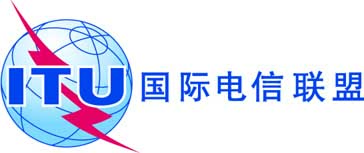 文号:电信标准化局第219号通函 COM 2/RH- 致国际电联各成员国主管部门；电话：传真：电子邮件：
+41 22 730 5887
+41 22 730 5853tsbsg2@itu.int抄送：- ITU-T部门成员；- ITU-T 部门准成员；- ITU-T 学术成员；- ITU-T所有研究组和TSAG的正副主席；- 电信发展局主任；- 无线电通信局主任事由：终止联合协调行动组（JCA-Mgt）的工作